About Liverpool Diocesan Schools Trust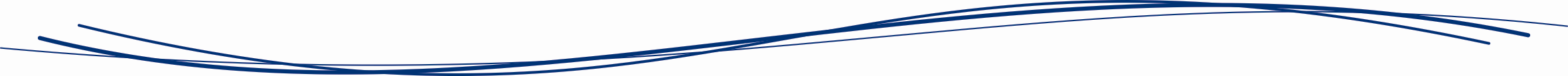 We believeJesus said ‘Let the children come to me.’ (Mt 19). We believe that we are fulfilling this commend when we enable children of all faiths and none to flourish in our schools.  The Liverpool Diocesan Schools Trust (LDST) has an important role to play in improving the attainment of pupils across the Diocesan region.We believe that as a diocesan led Multi Academy Trust (MAT) we can create stronger bonds of collaboration and cooperation, sharing good practice, addressing areas of weakness and offering increased opportunities for professional development.We are on a journeyWe are on a journey to grow a Trust in which our schools will continue to thrive under the leadership of headteachers, supported and challenged by local governing bodies and accountable to the board of directors.  We are confident that this will be achieved whilst at the same time ensuring that all of our family of schools benefit from high levels of collaboration.These are the things we valueOur values are more than just a statement; they are the core principles that guide our decisions and actions.  We arrived at our values through consultation, looking at both the account in Genesis 18 of the visit to Abraham of three angels and also particularly at the icon of this event painted by Andrei Rublev.  Through this we identified the core values to our Trust:CollaborationValuing the LocalValuing DifferenceInclusionAbout Huyton with Roby C of E PrimaryTeach children how they should live, and they will remember it all their lives.Our mission is to see each child reach their full potential within a secure and caring environment.  We seek to develop in our children an understanding of the Christian faith.  We aim to be a welcoming and stimulating school that has strong links with home, our churches and the wider community.Huyton with Roby is a popular and successful school.  As a Church of England school our Christian values underpin all that we do, and we have close links with two local churches.  We joined LDST in February 2018 to deepen these links and to continue to improve the education we provide to our children.We are very proud of our 2015 OFSTED where we were rated as Good, having previously been considered Requires Improvement.  This rating rewards the hard work and commitment of our staff to school improvement.  We will continue improving and reach our goal of being Outstanding, so that all our children reach their full potential.  Our staff are committed to raising standards for all pupils.  They pride themselves on working effectively together and in partnership with parents, to provide a caring and supportive learning environment.We want children to enjoy their education and develop an enthusiasm for learning.  To facilitate this we take full advantage of our fantastic surroundings including; a meadow, an adventure trail, and woodland.  By integrating these into learning we provide a range of rewarding learning experiences that encourage, challenge and extend the abilities of our children.We are proud of our school and encourage you to visit our website, which we hope will give you a real insight in to what makes us a truly successful and happy school.Job Description			          
Title:       	Classroom Teacher   Salary:        		£25,714 - £41,604 + TLR 2aHours: 			Full Time (1,265 hours per year) Contract Type:			Permanent Accountable to:		Headteacher Line Manages:		N/ALocation:		Huyton with Roby CofE Primary SchoolThe duties outlined in this job description are in addition to those covered by the latest School Teachers’ Pay and Conditions Document.  The Headteacher may modify this, with your agreement, to reflect or anticipate any changes in the job commensurate with the salary and job title.Culture and Ethos:Contribute to the distinctiveness of a Church of England schoolEnsure that the school’s mission statement is implicit in all your workContribute to the development of a caring school community with respect and equality of opportunity for allDemonstrate high standards of personal integrity, commitment, loyalty, discretion and professionalismContribute and engage with a positive ethos where all children receive a broad, balanced, and vibrant curriculumContribute and engage in a culture where the safeguarding of children is paramountTeaching and Learning:Carry out teaching duties in accordance with the school’s schemes of work and National CurriculumLiaise with colleagues to deliver units of work in a collaborate wayWork with teaching assistants and the inclusion teamSet targets for pupils absent from schoolDemonstrate good practice in the teaching areas of responsibilityHave a good understanding of how to use assessment data effectively to ensure pupils make accelerated progressMark and return work within agreed time span, providing feedback and targetsEnsure effective use of support staff within the classroomMaintain good order and discipline among the pupils, safeguarding their health and safetyOrganise and manage groups or individual pupils ensuring differentiation of learning needs, reflecting all abilitiesPlan opportunities to develop social, emotional and cultural aspects of children’s learningAssessing and Reporting:Record pupils’ workMaintain lesson evaluationsPrepare records for the transfer of pupilsProvide assessment reports to monitor pupil progressLiaise with parents and attend consultation eveningsWork within the Code of Practice relating to Special Educational NeedsProvide written reports for a range of stakeholders detailing the progress pupils have madeSupport the creation and implementation of relevant school improvement plansSupport senior leaders in the monitoring and evaluation of the quality of teaching and learningConduct pupil progress meetingsStandards and Quality Assurance:Support the aims and ethos of the schoolSet a good example in terms of dress, punctuality and attendanceAttend and participate in open evenings and pupil performancesUphold the school’s behaviour code and uniform regulationsParticipate in staff trainingAttend team and staff meetingsDevelop links with governors, LEA’s and neighbouring schoolsOther Duties and Responsibilities:Lead, manage and monitor Maths across the whole school from EYFS to Y6. Analyse and present data and outcomes to staff and governors. Provide relevant CPD for Maths to all staff and Governors.Lead the work to raise and maintain standards in Maths across the school and particularly for the disadvantaged children. Support the Senior Leadership Team (SLT) in developing school policies for the agreed area.Create a secure, happy, and stimulating classroom environmentEnsure all lessons are effectively planned and appropriate resources availableTask manage other adults in the classroom e.g. Teaching AssistantsEngage and contribute to the development of all school policiesEngage with all LDST policiesOther adhoc duties as requiredThis job description is intended to clarify the main duties and responsibilities of the post, but it is not intended to be an exhaustive list of all the tasks undertaken by the post.  The jobholder will be expected to carry out such professional tasks as are commensurate with the duties and responsibilities of the post.Person Specification							          We strive to achieve excellence and to not only maintain our school, but to improve and enrich our school.  To achieve this, you will need to:engage with a culture of high aspirations and high expectationscontinue to transform the quality of teaching and learning so that all schools make progress better than pupils nationallyhave the ability to work flexibly to meet the changing demands and prioritiesensure that all staff are respectful towards pupils, with an unshakeable belief in their entitlement to a high quality educationfully engage and support the aims and objectives of both the school and LDSTtake a leading role in the development of new and emerging technologiesmaintain and enhance best practiceThe job description is intended to clarify the main duties and responsibilities of the post, but it is not intended to be an exhaustive list of all the tasks undertaken by the post.  The jobholder will be expected to carry out such professional tasks as are commensurate with the duties and responsibilities of the post.Liverpool Diocesan Schools Trust is committed to safeguarding and promoting the welfare of children and young people, and expects all staff and volunteers to share this commitment. Further Safeguarding policies can be found on http://huytonwithrobyce.co.uk. 
Candidates should also refer to ‘Guidance for safer working practice for those working with children and young people in education settings’ which can be found by following the link - https://www.saferrecruitmentconsortium.org/GSWP%20Sept%202019.pdf 

Appointment to this post is subject to a satisfactory enhanced DBS check, 2 satisfactory references, and verification of qualifications.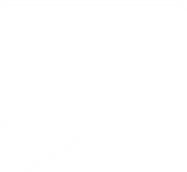 How to ApplyApplication ProcessThe application process for this role is a 3 stage process:Application formTeaching Observation‘In Tray’ exercise Interview To be considered for this role you must complete the LDST application form.  We are unable to accept CV applications, or applications from agencies.Once the closing date has been reached all applications will be reviewed.  The candidates who best demonstrate the skills listed in the person specification in their application will be invited to interview.LDST reserves the right to progress no candidates to the next stage of the process, or not to appoint to the role, if candidates fail to demonstrate the essential criteria in the person specification.To arrange an informal visit, to ask any questions, or to submit your completed application form, please email huytonwithroby@knowsley.gov.uk or contact the school office on 0151 477 8460.Applicants from overseas, outside the EEA, are advised to obtain an overseas criminal check before they apply for a visa as post is in the education sector.Closing Date:  Monday 10th May 2021 – 1.00pm Selection Dates: (Shortlisting and lesson observations) Week commencing 10th May and 17th May Interview dates: Friday 21st May 2021. Start Date of Post:September 2021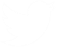 EssentialDesirableProfessionalqualificationsand learningHas Qualified Teacher Status (QTS)Holds an undergraduate degreeEvidence of Continuous Professional DevelopmentExperienceSuccessful experience as a Primary Teacher Experience of working with children with a variety of needsRecent experience of having led or significantly contributed to the success of a school through its leadership, ethos, teaching and resultsExperience in teaching across the full Primary rangeProven ability to improve performance and build capacity through coaching, challenge and supportSafeguardingDisplays commitment to the protection and safeguarding of children and young peopleWill co-operate and work with relevant agencies to protect childrenHas up to date knowledge and understanding of relevant legislation and guidance in relation to working with, and the protection of children and young peopleHolds training and qualification for designated child protectionEssentialDesirableLeading, Learning and TeachingDemonstrates excellent understanding of the principles of effective teaching and learning in all phasesHas excellent and current knowledge of all curriculum requirements, and can implement these effectivelyCan articulate the characteristics of outstanding teaching and learning for pupils of all abilitiesHas a track record of securing high standards and at least good progress for all pupilsIs an outstanding classroom practitionerHas a track record that demonstrates the very best quality of teaching and learning for all pupil groups including SEN and vulnerableDeveloping self, and working with othersCan review own practice, set personal targets and take responsibility for personal developmentCan manage own workload and that of others to allow appropriate work/life balanceCan maintain confidentialityCan articulate and understand current educational issuesCan show resilience in the face of challengeHas excellent interpersonal skills, with the ability to listen and communicate effectively in all contexts and to command respectAble to develop strategies for creating community linksPersonal QualitiesAn empathy with the Anglican tradition with a Christian schoolHighly approachable, very grounded and makes sensible judgementsSignificant personal presence, inspires confidence in a range of audiencesRelishes accountability and takes personal responsibility for their own actionsExcellent critical thinking skillsHas intellectual curiosity and rigourAble to build trust and mutual respect between pupils, families and staffStrong interpersonal, written and oral communication skills.